                                               Obec Horní Olešnice, Horní Olešnice čp. 2, 543 71 Hostinné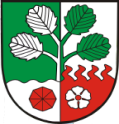 VOLBY DO POSLANECKÉ SNĚMOVNY PARLAMENTU ČESKÉ REPUBLIKYkonané ve dnech 20. a 21. října 2017Souhrnné výsledky hlasování za Obec Horní Olešnice (okrsky č. 1 a 2)Počet okrsků:                                                                                                                                               2Počet osob, zapsaných do výpisu ze stálého a zvl. seznamu voličů celkem                                 263Počet voličů, kterým byly vydány úřední obálky						      157Počet odevzdaných úředních obálek							      157Volební účast v %		                					              59,70 %Počet platných hlasů ve volebním okrsku celkem					      155Počet platných hlasů v %		                					98,73 %Vyvěšeno na úřední desce vč. elektronické, umožňující dálkový přístup dne: 23.10.2017Sejmuto z úřední desky dne:Rozpis výsledků hlasování za Obec Horní OlešniceRozpis výsledků hlasování za Obec Horní OlešniceRozpis výsledků hlasování za Obec Horní OlešniceRozpis výsledků hlasování za Obec Horní OlešniceRozpis výsledků hlasování za Obec Horní OlešniceRozpis výsledků hlasování za Obec Horní OlešniceRozpis výsledků hlasování za Obec Horní OlešniceRozpis výsledků hlasování za Obec Horní OlešniceKandidátní listinaKandidátní listinaOkrsek č. 1Okrsek č. 1Okrsek č. 2Okrsek č. 2Celkem platné hlasyCelkem platné hlasyčíslonázevcelkemv  %celkemv %celkemv %1Občanská demokratická strana77,36610138,382Řád národa – Vlastenecká unie00,0000,0000,003Cesta odpovědné společnosti00,0000,0000,004Česká strana sociálně demokratická77,3646,66117,096Radostné Česko00,0000,0000,007Starostové a nezávislí66,3111,6674,518Komunistická strana Čech a Moravy66,3158,33117,099Strana zelených22,1000,0021,2910Rozumní – stop migraci a diktátu EU10,0500,0010,6412Strana svobodných občanů00,0000,0000,0013Blok proti islamizaci–Obrana domova00,0000,0000,0014Občanská demokratická aliance00,0000,0000,0015Česká pirátská strana99,47610,00159,6719Referendum o Evropskou unii00,0000,0000,0020TOP 0955,2600,0053,2221ANO 20113435,782135,005535,4822Dobrá volba 201600,0000,0000,0023SPR – Republik. strana sl. M.  Sládka00,0000,0000,0024KDU – Československá strana lidová33,1546,6674,5126Realisté11,0500,0010,6427Sportovci00,0000,0000,0028Dělnická strana sociální spravedl.11,0500,0010,6429SPD . Tomio Okamura1111,571321,662415,4830Strana práv občanů22,1000,0021,29